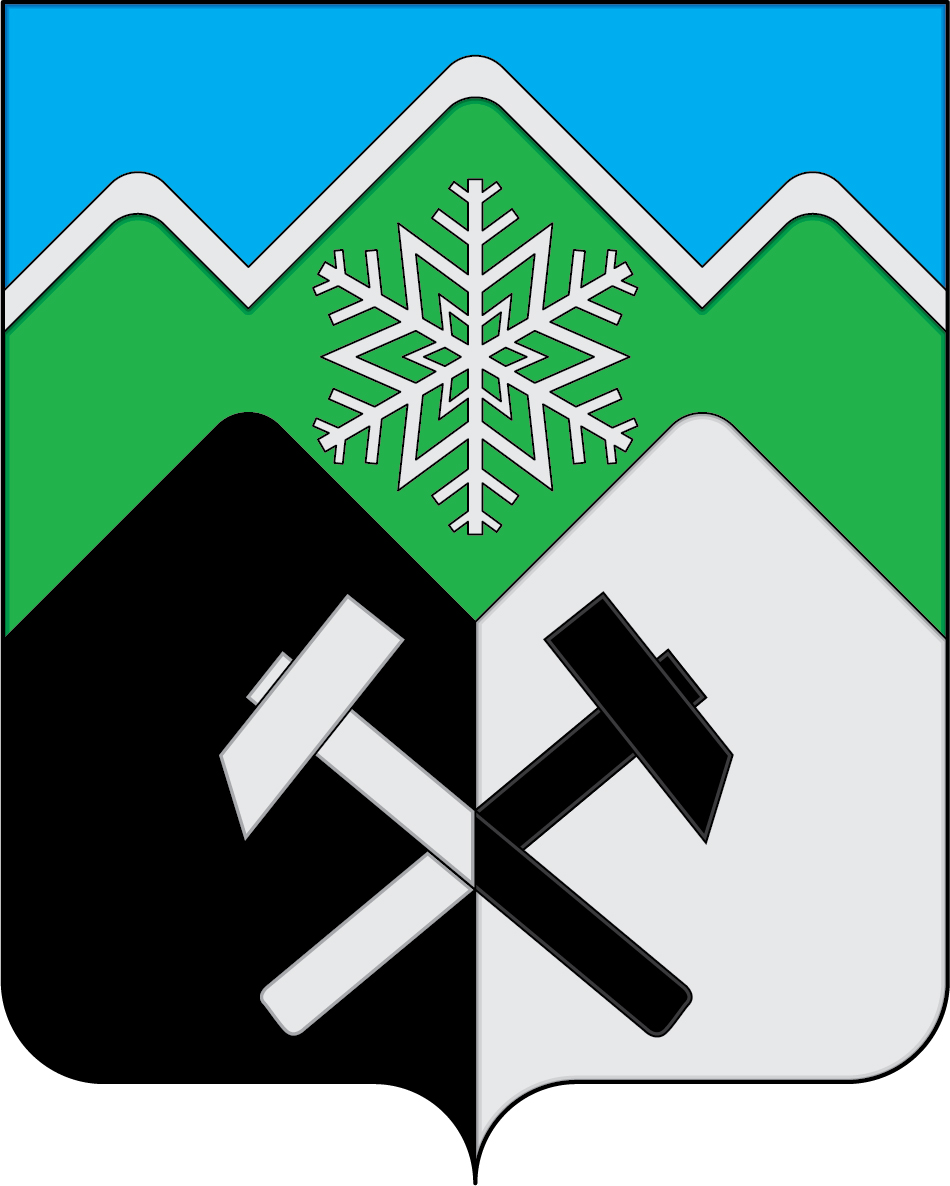 КЕМЕРОВСКАЯ ОБЛАСТЬ - КУЗБАССТАШТАГОЛЬСКИЙ МУНИЦИПАЛЬНЫЙ РАЙОНАДМИНИСТРАЦИЯТАШТАГОЛЬСКОГО МУНИЦИПАЛЬНОГО РАЙОНАПОСТАНОВЛЕНИЕот «12» января  2022 № 37-п         О внесении изменений в постановление администрации Таштагольского муниципального района от 30.09.2021 г. № 1177-п «Об утверждении муниципальной программы «Возрождение и развитие коренного (шорского) народа» на 2022-2024 годы»Руководствуясь Федеральным законом № 131-ФЗ от 06.10.2003 «Об общих принципах организации местного самоуправления в Российской Федерации», Постановлением Правительства Российской Федерации от 29.12.2016 № 1532 «Об утверждении государственной программы Российской федерации «Реализация государственной национальной политики», Уставом муниципального образования «Таштагольский муниципальный район», администрация Таштагольского муниципального района постановляет:     1. Внести в постановление администрации Таштагольского муниципального района от 30.09.2021 № 1177-п «Об утверждении муниципальной программы «Возрождение и развитие коренного (шорского) народа» на 2022-2024 годы» следующие изменения:1.1. В паспорте программы раздел «Исполнители муниципальной программы» изложить в следующей редакции:«                                                                                                                        »1.2. В паспорте программы раздел «Цели муниципальной программы» изложить в следующей редакции:« »1.3. В паспорте программы раздел «Задачи муниципальной программы» изложить в следующей редакции:« »1.4. В паспорте программы раздел «Объемы и источники финансирования муниципальной программы в целом и с разбивкой по годам ее реализации» изложить в следующей редакции:«»1.5. Раздел 2 «Цели и задачи Программы» изложить в следующей редакции:«2. Цели и задачи ПрограммыЦели Программы:Сохранение и дальнейшее развитие языка,  национальной культуры, национальных видов спорта, традиций, обычаев шорского народа;Оказание медицинских услуг лицам из числа коренного малочисленного народа (шорцев), проживающих в местах традиционного проживания и традиционной хозяйственной деятельности не предусмотренных обязательным медицинским страхованием, в зависимости от нозологий.Обустройство культовых мест расположенных в местах традиционного проживания и традиционной хозяйственной деятельности коренных малочисленных народов на территории Таштагольского муниципального района.Для достижения указанных целей в рамках Программы должны быть решены следующие задачи:- Сохранение и развитие национального языка;- Создание условий для национально-культурного развития шорского народа;- Повышение качества жизни коренного  малочисленного  народа (шорцев) на территории Таштагольского муниципального района;- Развитие социальной и коммунальной инфраструктуры в местах традиционного проживания коренного малочисленного народа;- Профилактика возникновения межнациональных противоречий;- Создание условий для укрепления межнационального культурного сотрудничества на территории Таштагольского муниципального района;- Оказание медицинских услуг по протезированию зубов жителям из числа коренного малочисленного народа (шорцев), проживающих в местах традиционного проживания и традиционной хозяйственной деятельности не предусмотренных обязательным медицинским страхованием, в зависимости от нозологий.- Обустройство культовых мест расположенных в местах традиционного проживания и традиционной хозяйственной деятельности коренных малочисленных народов на территории Таштагольского муниципального района;- Развитие сферы образования, культуры в том числе проведение этнокультурных мероприятий.1.6. раздел 4 «Ресурсное обеспечение Программы» изложить в следующей редакции:«4. Ресурсное обеспечение ПрограммыОбщий объем финансирования Программы на 2022-2024 годы составит–  5702 тыс. руб., из них:Средства областного бюджета –  4830 тыс. руб., в том числе по годам:2022 год –  4830 тыс. руб.;2023 год –  0 тыс. руб.;2024 год –  0 тыс. руб.Средства местного бюджета –872 тыс. руб., в том числе по годам:2022 год –  650 тыс. руб.2023 год – 111 тыс. руб.2024 год – 111 тыс. руб.Финансирование программных мероприятий осуществляется за счет средств местного и областного бюджета и подлежит ежегодному уточнению, исходя из возможностей бюджета на соответствующий финансовый год.В целях  содействия в реализации мероприятий Программы возможно дополнительное финансирование из иных не запрещенных законодательством источников.»1.7. Раздел 5 «Оценка эффективности реализации Программы» изложить в следующей редакции: «5. Оценка эффективности реализации ПрограммыРеализация Программы должна обеспечить:Увеличение числа жителей среди шорского населения владеющих родным языком, а также других национальностей желающих изучать шорский язык;Повышенный интерес к культуре и непосредственное участие в сохранении традиций и обычаев шорского народа среди детей, молодежи шорского народа и других национальностей;Увеличение продолжительности жизни коренных жителей в местах традиционного проживания;Возращение городских шорцев на земли своих предков;Развитие традиционного образа жизни (животноводство, огородничество) шорского народа в местах традиционного проживания;Укрепление межнациональных связей на территории Таштагольского муниципального района;Профилактика возникновения межнациональных противоречий;Сведения о планируемых значениях целевых показателей(индикаторов) муниципальной программы                                                                                                                                      »1.8. раздел   7 «Программные мероприятия», изложить в следующей редакции:«7.Программные мероприятия                                                                                                                                       »     2.Пресс-секретарю Главы Таштагольского муниципального района (М.Л. Кустовой)   настоящее постановление разместить на официальном сайте администрации Таштагольского муниципального района в информационно-телекоммуникационной сети «Интернет».     3. Контроль за исполнением постановления возложить на заместителя Главы Таштагольского муниципального района  С.В. Адыякова.      4. Настоящее постановление вступает в силу с момента  подписания.Глава Таштагольского  муниципального района		                      	     	   В.Н.МакутаИсполнители муниципальной программыЗаместитель Главы Таштагольского муниципального района по национальным вопросам С.В. Адыяков; МКУ «Управление культуры администрации Таштагольского муниципального района;МКУ «Управление образования администрации Таштагольского муниципального района;МКУ «Управление по физической культуре и спорту администрации Таштагольского муниципального района»;МКУ «Управление социальной защиты населения администрации Таштагольского муниципального района.Главы городских и сельских поселений Таштагольского муниципального районаЦели муниципальной программыСохранение и дальнейшее развитие языка,  национальной культуры, национальных видов спорта, традиций, обычаев шорского народа;Оказание медицинских услуг лицам из числа коренного малочисленного народа (шорцев), проживающих в местах традиционного проживания и традиционной хозяйственной деятельности не предусмотренных обязательным медицинским страхованием, в зависимости от нозологий.Обустройство культовых мест расположенных в местах традиционного проживания и традиционной хозяйственной деятельности коренных малочисленных народов на территории Таштагольского муниципального района.Задачи муниципальной программыСохранение и развитие национального языка;Создание условий для национально-культурного развития шорского народа;Повышение качества жизни коренного  малочисленного  народа (шорцев) на территории Таштагольского муниципального района;Развитие социальной и коммунальной инфраструктуры в местах традиционного проживания коренного малочисленного народа;Профилактика возникновения межнациональных противоречий;Создание условий для укрепления межнационального культурного сотрудничества на территории Таштагольского муниципального района;Оказание медицинских услуг по протезированию зубов жителям из числа коренного малочисленного народа (шорцев), проживающих в местах традиционного проживания и традиционной хозяйственной деятельности не предусмотренных обязательным медицинским страхованием, в зависимости от нозологий.Обустройство культовых мест расположенных в местах традиционного проживания и традиционной хозяйственной деятельности коренных малочисленных народов на территории Таштагольского муниципального района;Развитие сферы образования, культуры в том числе проведение этнокультурных мероприятий.Объемы и источники финансирования муниципальной программы в целом и с разбивкой по годам ее реализацииОбщий объем финансирования Программы – 5702 тыс. руб., из них: - средства областного бюджета – 4830 тыс. руб.;в том числе по годам:2022 год –  4830 тыс. руб.;2023 год –   0 тыс. руб.;2024 год –   0 тыс. руб. - средства местного бюджета – 872 тыс. руб.;в том числе по годам:2022 год –  650 тыс. руб.;2023 год –   111 тыс. руб.;2024 год –   111 тыс. руб.Наименование целевого показателя (индикатора)Единица измеренияПлановое значение целевого показателя (индикатора)Плановое значение целевого показателя (индикатора)Плановое значение целевого показателя (индикатора)Наименование целевого показателя (индикатора)%2022 г.2023 г.2024 г.12345Возрождение национальных видов деятельности (рыболовство, охота, земледелие)%  от общей численности населения707580Доля объектов культурного наследия, находящихся в удовлетворительном состоянии, в общем количестве объектов культурного наследия на территории Таштагольского муниципального района%  от общего  числа объектов культурного наследия808590Удельный вес населения, участвующего в национально – культурных, досуговых мероприятиях, проводимых на территории Таштагольского муниципального района% от общего числа населения657075Доля детей, привлекаемых к участию в творческих, спортивных мероприятиях, в общем числе детей Таштагольского муниципального района %  от общего числа детей859095   Обустройство культовых мест расположенных в местах традиционного проживания и традиционной хозяйственной деятельности коренных малочисленных народов на территории Таштагольского муниципального районаКоличество обустроенных мест 600   Мероприятия по оплате медицинских услуг для лиц из числа коренного малочисленного народа (шорцев) проживающих в местах традиционного проживания и традиционной хозяйственной деятельности, не предусмотренных обязательным медицинским страхованием, в зависимости от нозологийколичество человек1700   Доля граждан из числа коренных малочисленных народов, удовлетворенных качеством реализуемых мероприятий, направленных на поддержку экономического и социального развития коренных малочисленных народов, в общем количестве опрошенных лиц, относящихся к коренным малочисленным народам процент75     00№п/пНаименование подпрограммы, мероприятияОбъем финансирования (тыс. руб.)Объем финансирования (тыс. руб.)Объем финансирования (тыс. руб.)Объем финансирования (тыс. руб.)№п/пНаименование подпрограммы, мероприятияВсего2022202320241.Мероприятия, проводимые по программе «Возрождение и развитие коренного и малочисленного народа» (национальные праздники, районные фестивали, областные конкурсы, пошив национальной одежды, приобретение музыкальных инструментов, содержание объектов шорского культурного наследия, обустройство культовых обрядовых мест), мероприятия МБУ ДО «Центр развития творчества детей и юношества»29595100100Местный бюджет295951001002.Спортивные мероприятия83,45,81,4511Местный бюджет83,4581,45113.Приобретение и завоз  угля в бюджетные учреждения в отдаленные поселки1301101010Местный бюджет1301101010      4.Этнокультурное развитие наций и народностей Кемеровской области-Кузбасса591,40591,4000Местный бюджет41,4041,4000Областной бюджет550550005.Поддержка экономического и социального развития коренных малочисленных народов Севера Сибири и Дальнего Востока (Культура 0801)2666,672666,6700Местный бюджет186,67186,6700Областной бюджет24802480006.Поддержка экономического и социального развития коренных малочисленных народов Севера Сибири и Дальнего Востока (дополнительное образование детей 0703)322,58322,5800Местный бюджет22,5822,5800Областной бюджет300300007.Поддержка экономического и социального развития коренных малочисленных народов Севера Сибири и Дальнего Востока (другие вопросы в области ЖКХ 0503)1290,321290,3200Местный бюджет90,3290,3200Областной бюджет12001200008.Поддержка экономического и социального развития коренных малочисленных народов Севера Сибири и Дальнего Востока (социальное обеспечение населения 1003)322,58322,5800Местный бюджет22,5822,5800Областной бюджет30030000Итого:57025480111111Местный бюджет872650111111Областной бюджет4830483000